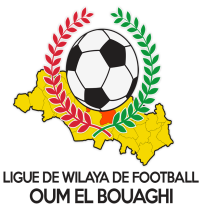                       FEDERATION ALGERIENNE DE FOOTBALL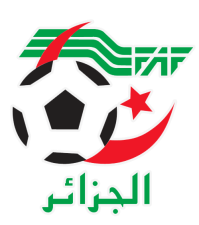                           LIGUE DE WILAYA DE FOOTBALL D’OUM EL BOUAGHIDésignation des Arbitre championnatde wilaya Jeunes  02eme Journée (J + C + M) Saison 2022-2023 ** GROUPE « A » ESTVENDREDI   17/02/2023EXEMPT : USMAB** GROUPE « B » ESTVENDREDI   17/02/2023** GROUPE OUESTVENDREDI   17/02/2023EXEMPT : CSRAMNB : SOUS TOUTES RESERVES POUR UN EVENTUEL CHANGEMENT DE TERRAIN	Lieux RencontresU1909H00U17 11H00U15 13H00MESKIANAIRBM – JBJ ROUINIREMACHEREMACHEBERRICHECRBB – USB BOUDEKHANLICHEMBOUDEKHAN	Lieux RencontresU1909H00U17 11H00U15 13H00AIN BABOUCHEARBAB – ESSR BOUAZIZKHIATKHIATKSAR SBAHI ASCKS – CAFAZ CHELLALALLAGALLAG	Lieux RencontresU1909H00U17 11H00U15 13H00AIN FAKROUNOAF – USAMAGGOUNDERBALDERBALOULED HAMLAARBOH – CRBH BOUGRIDAMAROUFMAROUF